Olen trans / en ole trans -harjoitus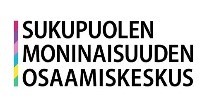 Voit kirjata laatikoihin asioita, jotka puhuvat sen puolesta, että olet trans ja jotka puhuvat sen puolesta, että et ole trans. Kolmanteen laatikkoon voit kirjata asioita, jotka herättävät sinussa epävarmuutta, joiden suhteen sinulla on epätietoisuutta.Voit myös halutessasi pitää sivun toisella puolella kirjaa tukkihenkilön kirjanpidolla siitä, kuinka usein sinulle (esim. 1-4 viikon aikana) tulee tunne, että olet/et ole trans. Olen trans				En ole trans			     Mikä herättää epävarmuutta?